1619 Project Inquiry #1 Image CollectionHow and why have Black people defended democracy?(Student Version)Set 1Set 1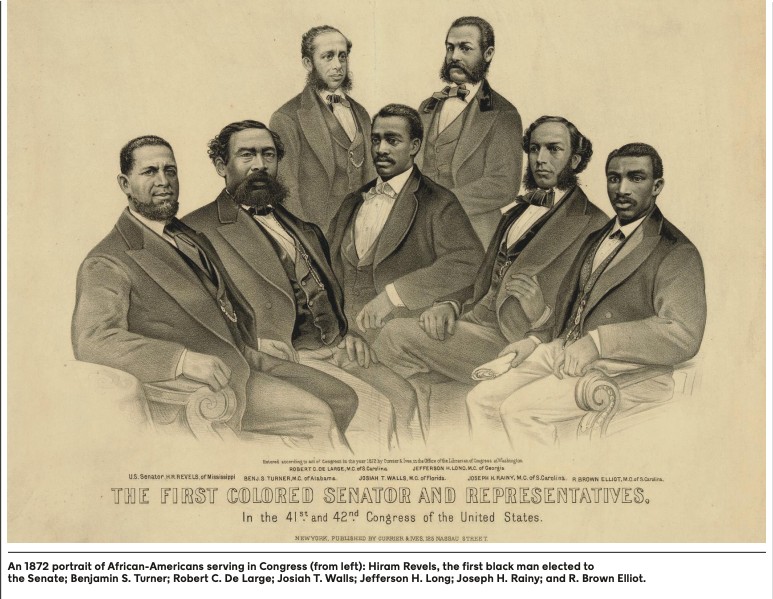 Congressional Reconstruction 41st and 42nd Congress of the UnitedStatesfirst colored senator and representatives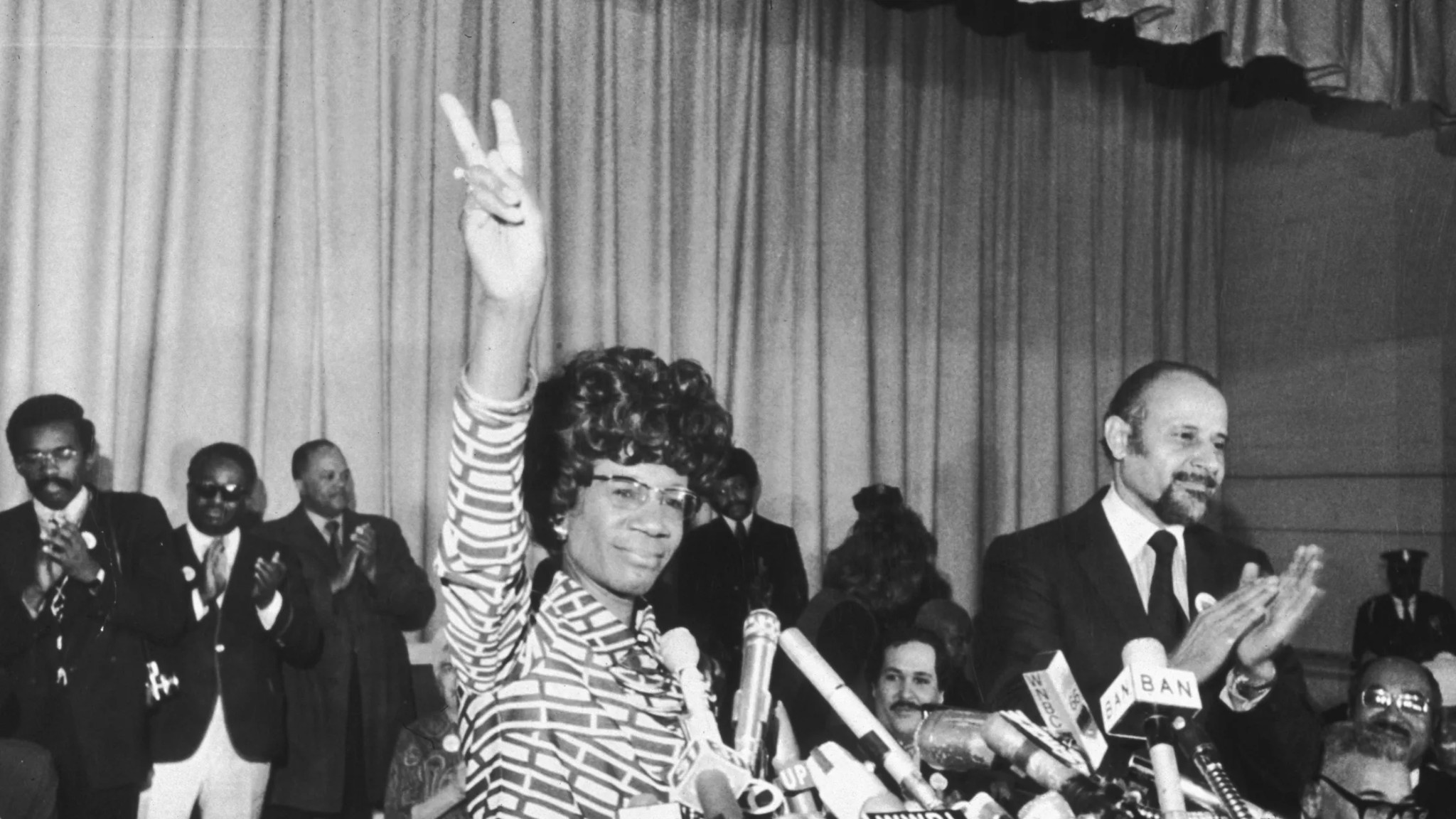 Shirley Chisholm runs for president First Black Woman to run for president Unbought and Unbossed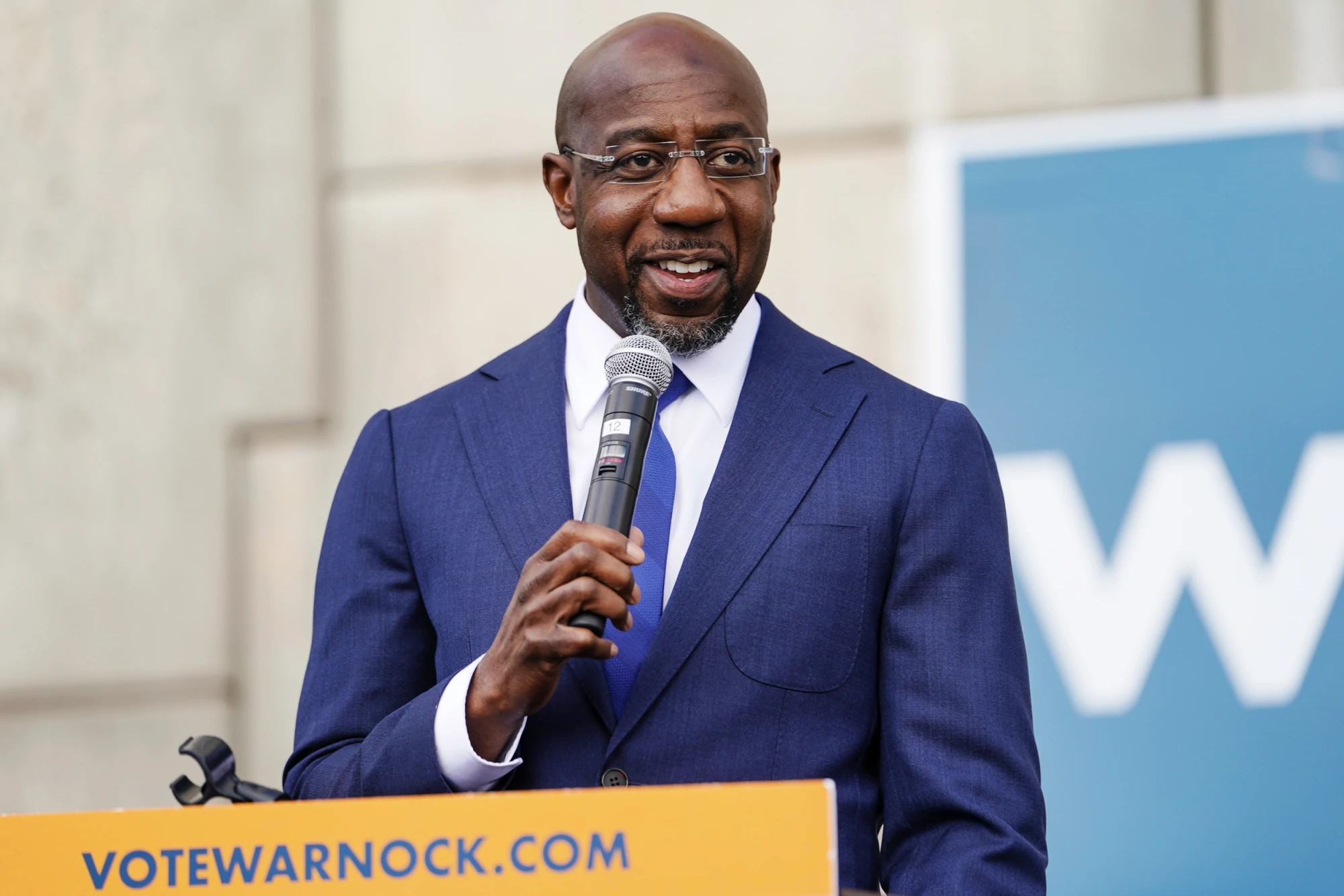 Raphael Warnock Reverend Warnock for U.S. Senate first Black U.S. senator from GeorgiaSet 2Set 2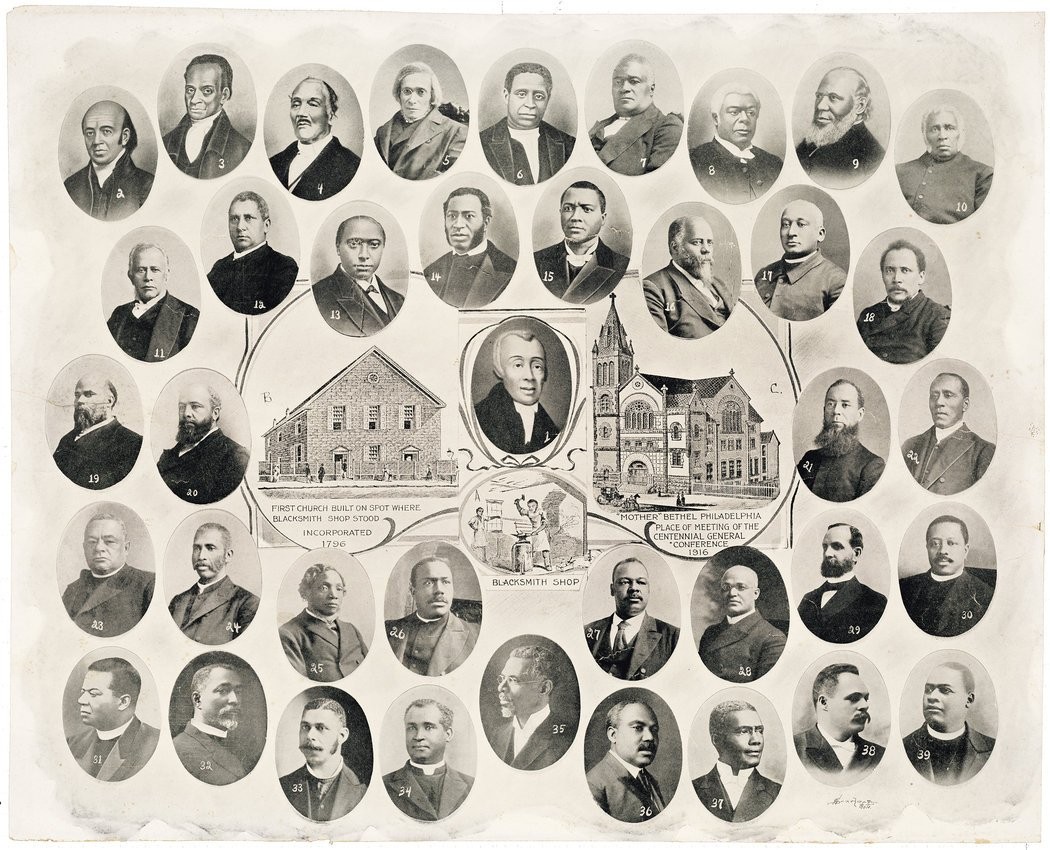 Mother Bethel African Methodist Episcopal ChurchRichard Allen Free African Society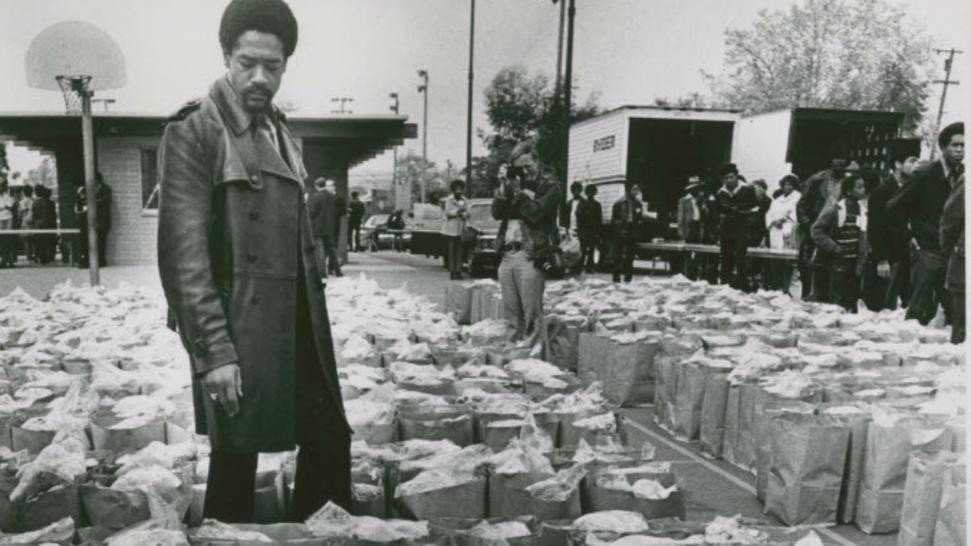 Black Panther Party food program Bobby Seale“To serve the people”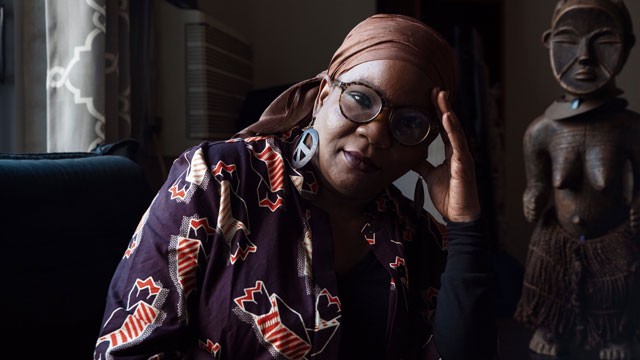 Mariame Kaba Project NIA Mutual AidSet 3Set 3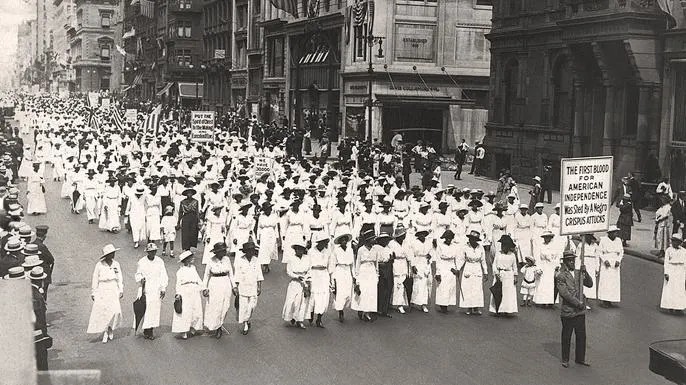 Silent Protest New York City, 1917NAACP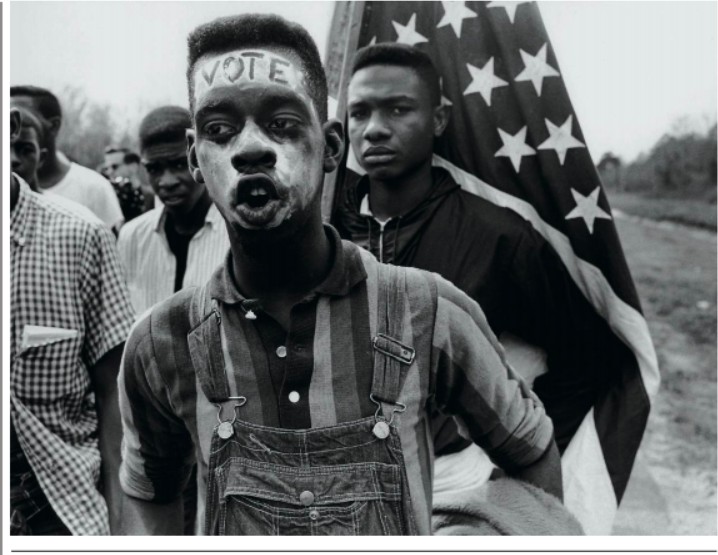 Timothy Mays “Bloody Sunday” Selma to Montgomery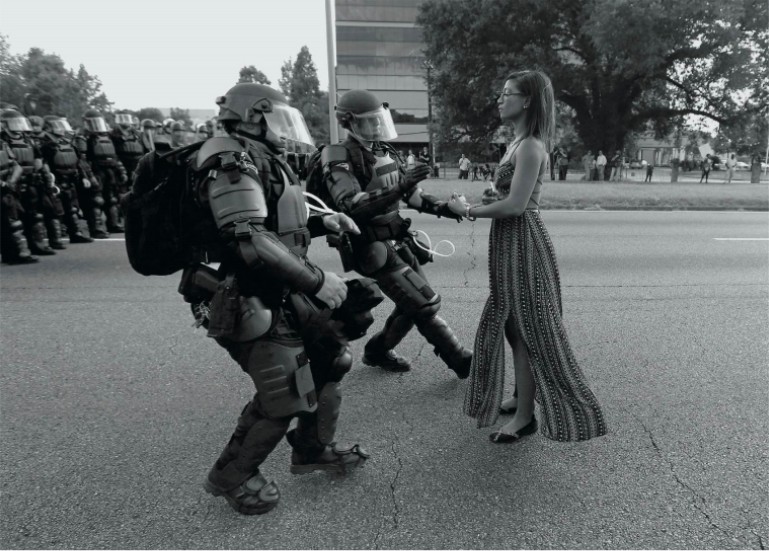 Ieshia Evans Black Lives MatterBaton Rouge Police DepartmentSet 4Set 4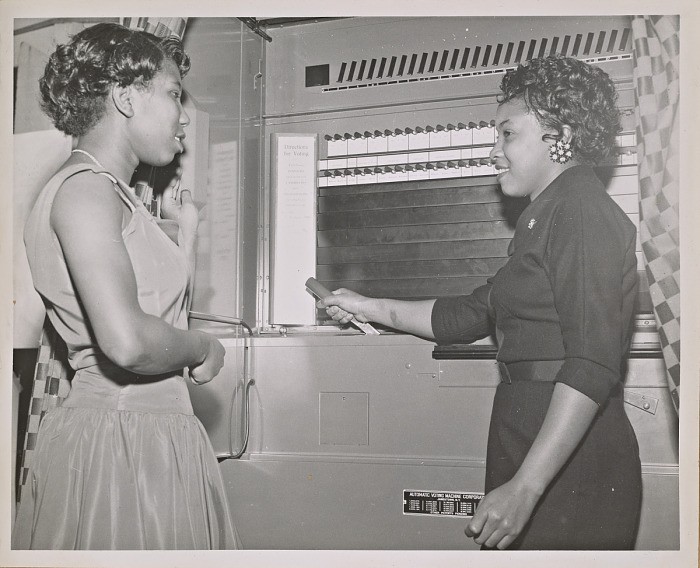 Citizenship Education Project National Council of Negro Women Voting Machine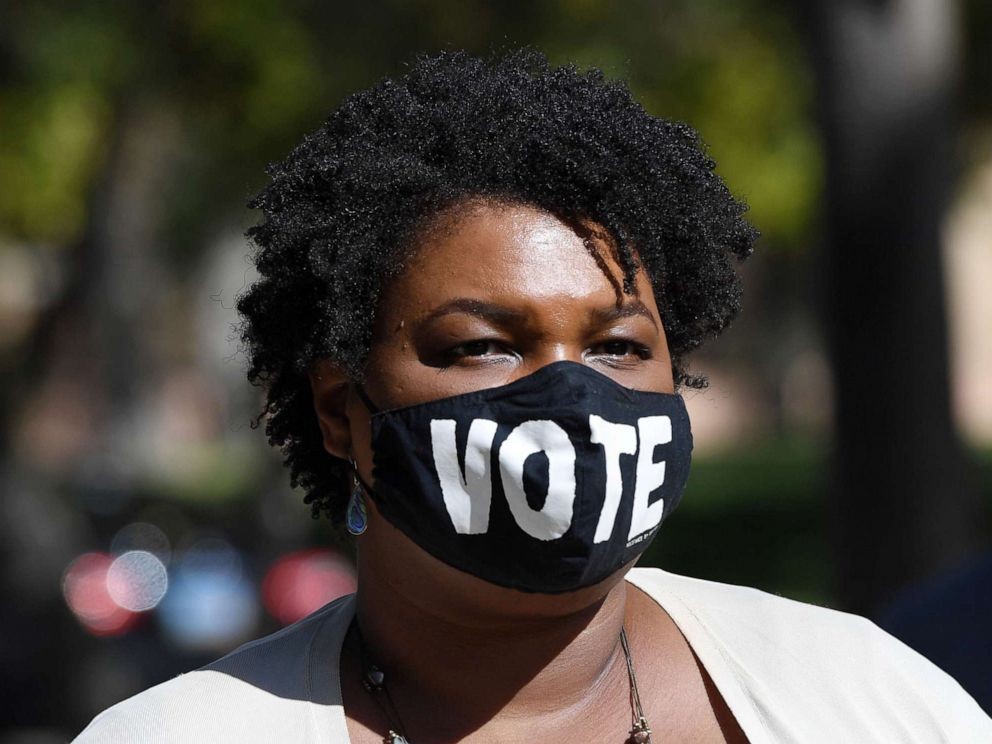 Stacey Abrams Voting rightsThe New Georgia Project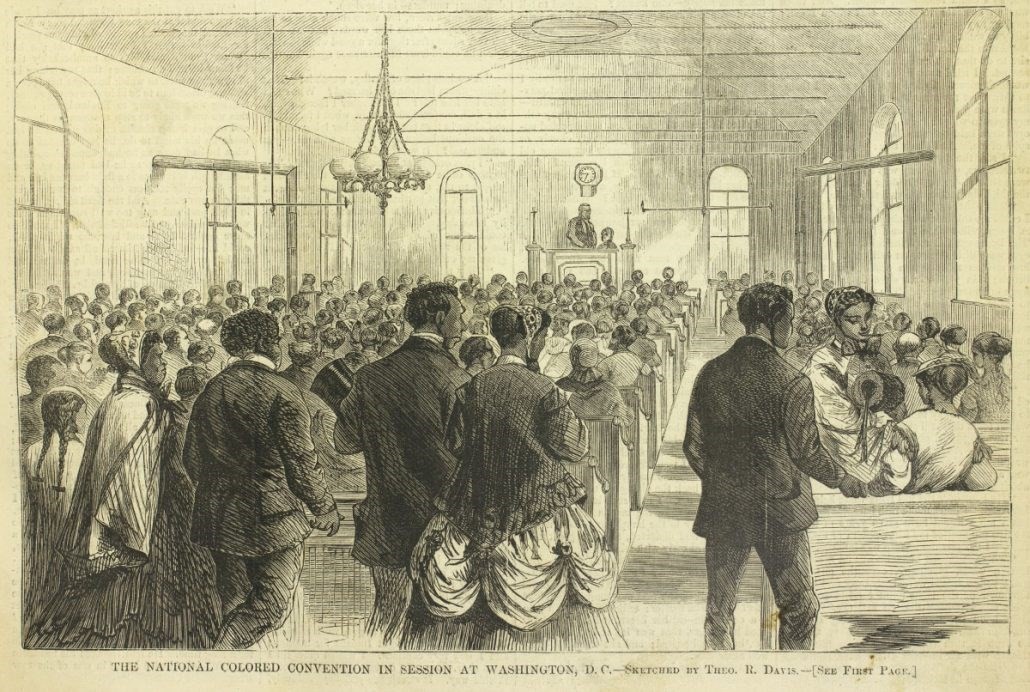 National Colored Convention Washington, DC1869Set 5Set 5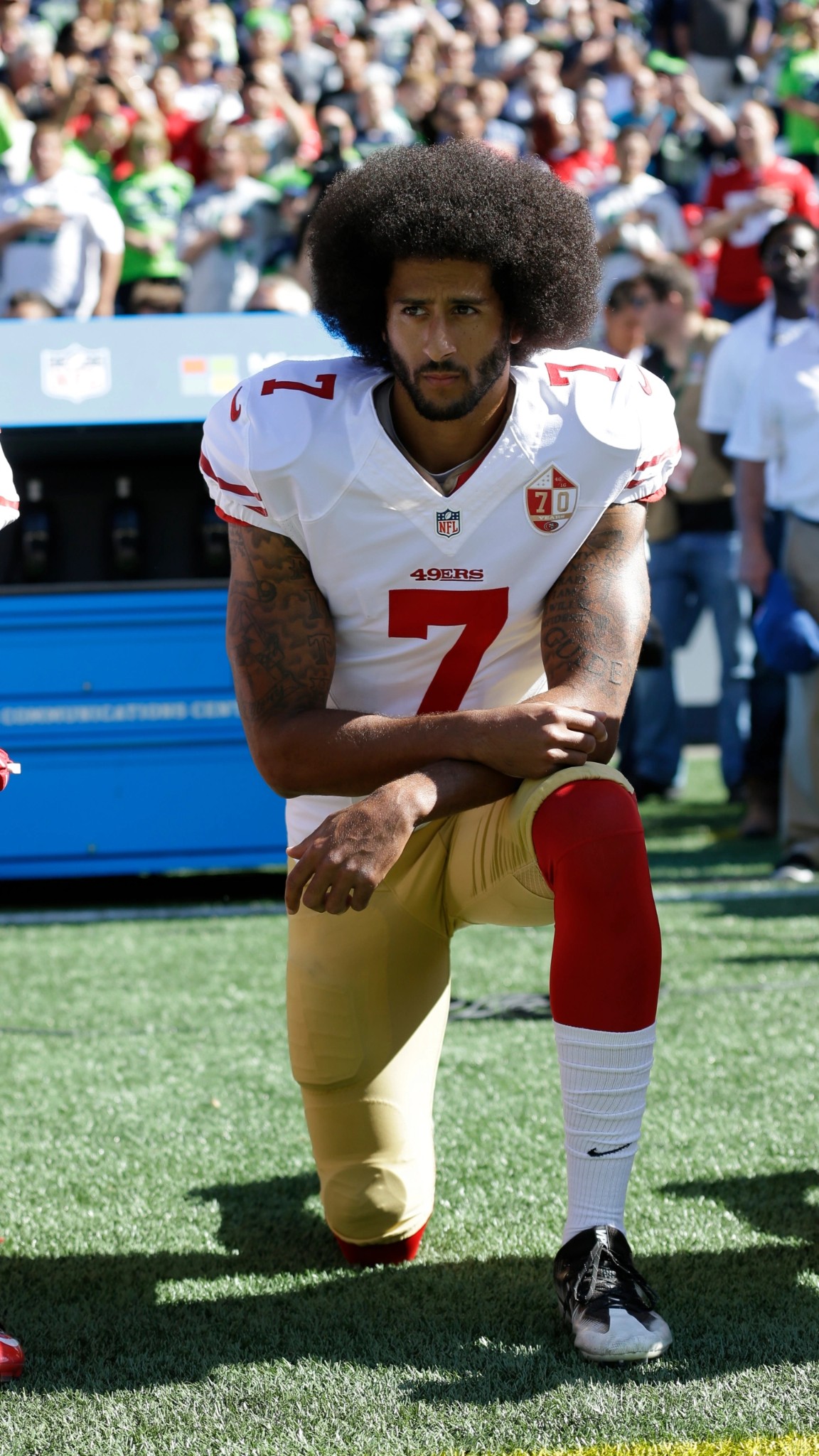 Colin Kaepernick National Anthem Police brutality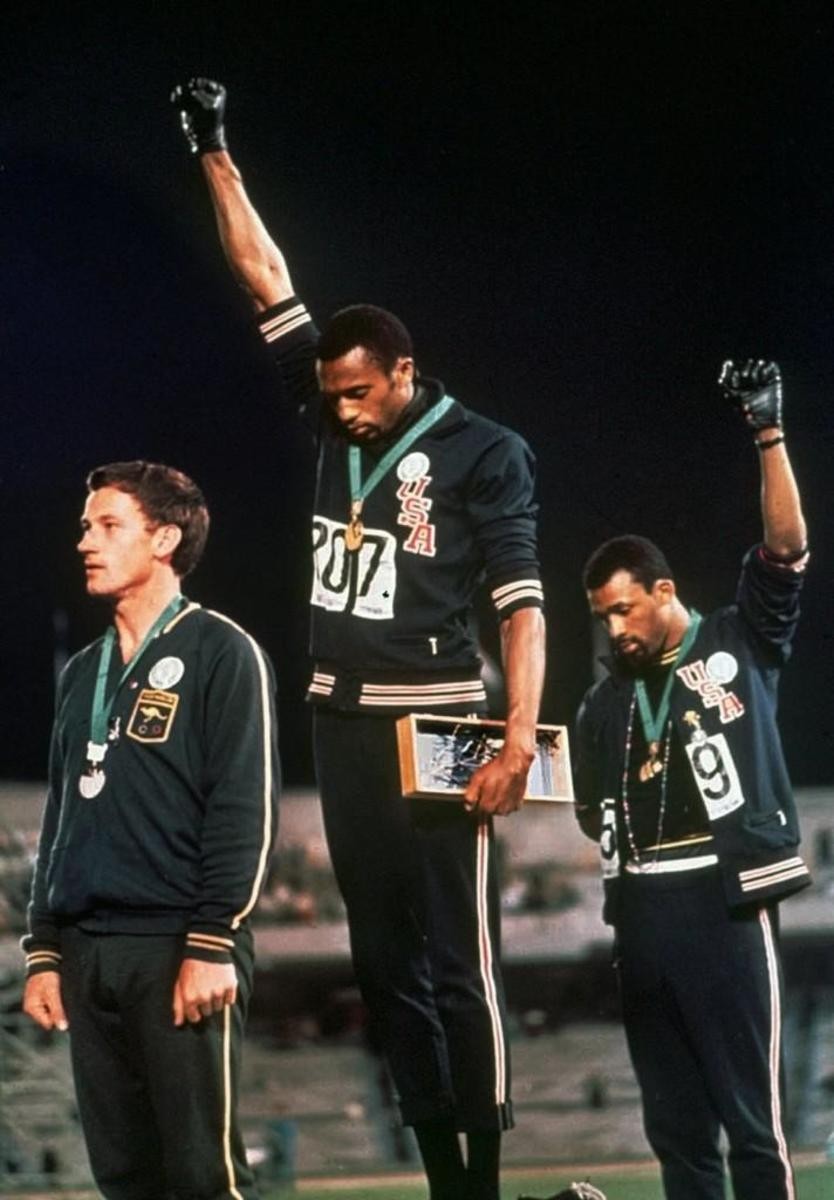 Tommie Smith and John Carlos 1968 Summer OlympicsBlack Power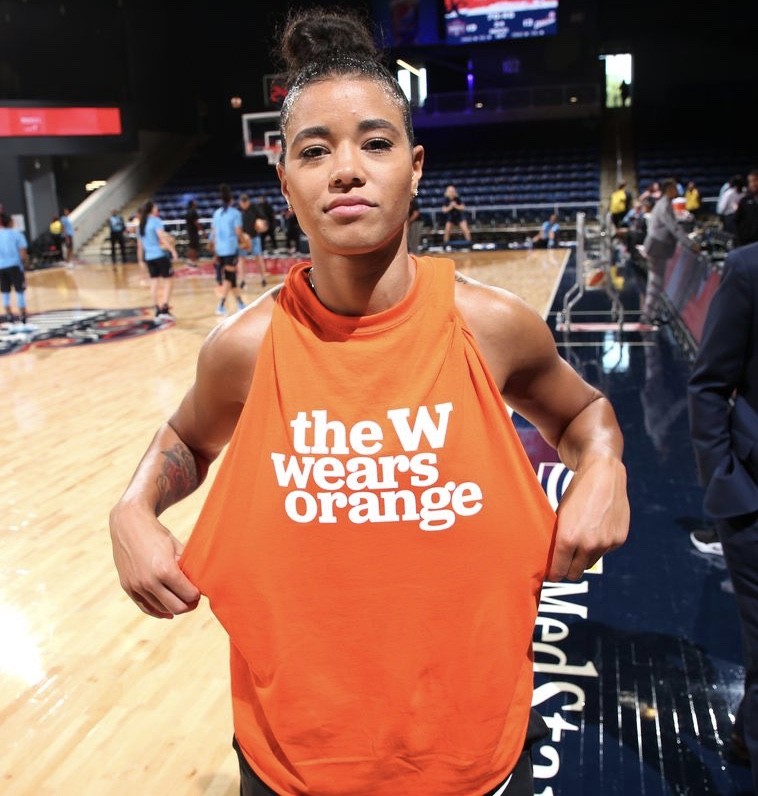 Natasha Cloud Washington Mystics Wear OrangeSet 6Set 6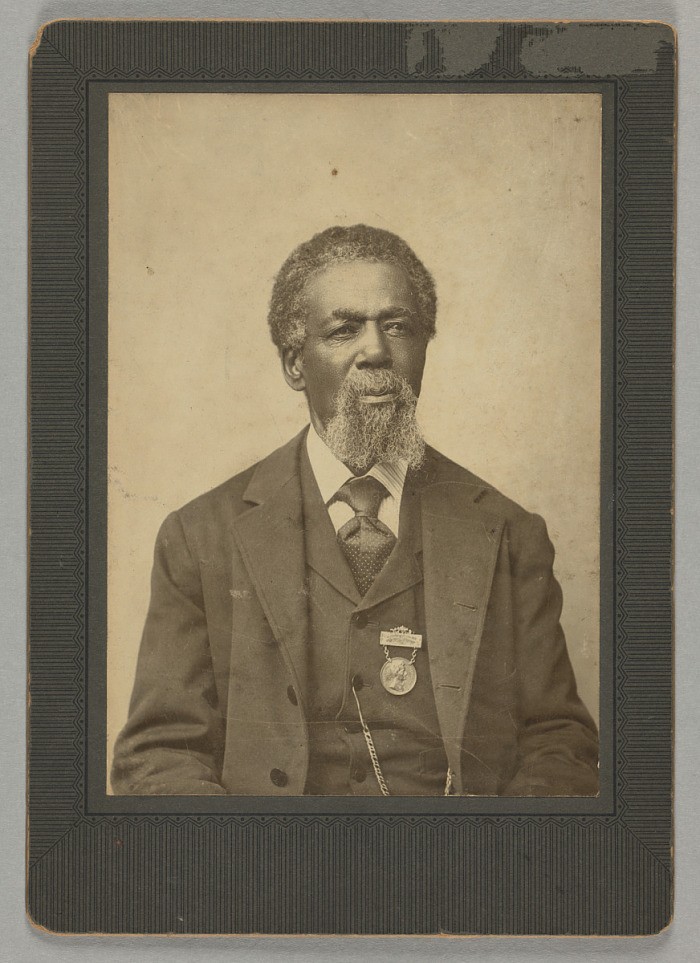 Thomas Peterson 15th Amendment March 31, 1870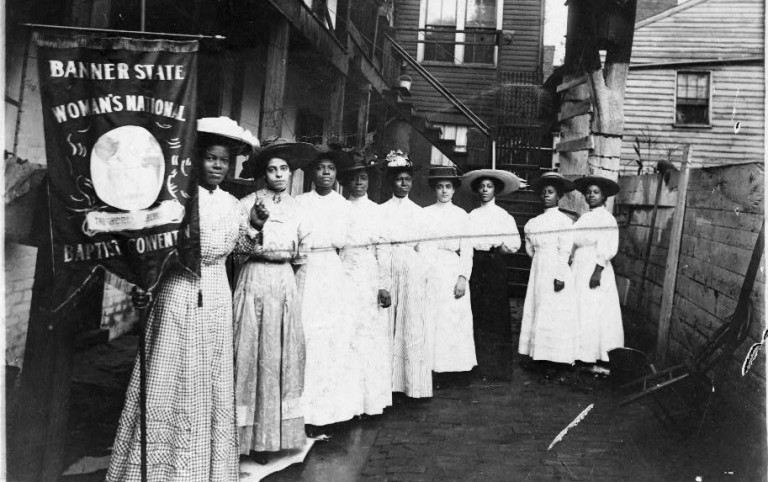 Nannie Helen Burroughs “Banner State Woman’s National BaptistConvention” Suffrage for Black Women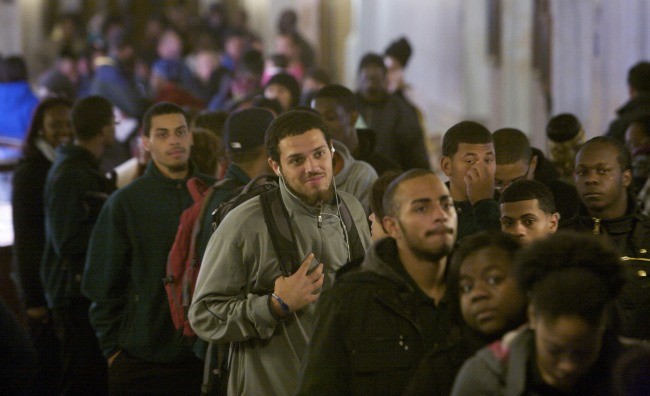 Hartford, Connecticut Election Day 2012 Waiting to voteSet 7Set 7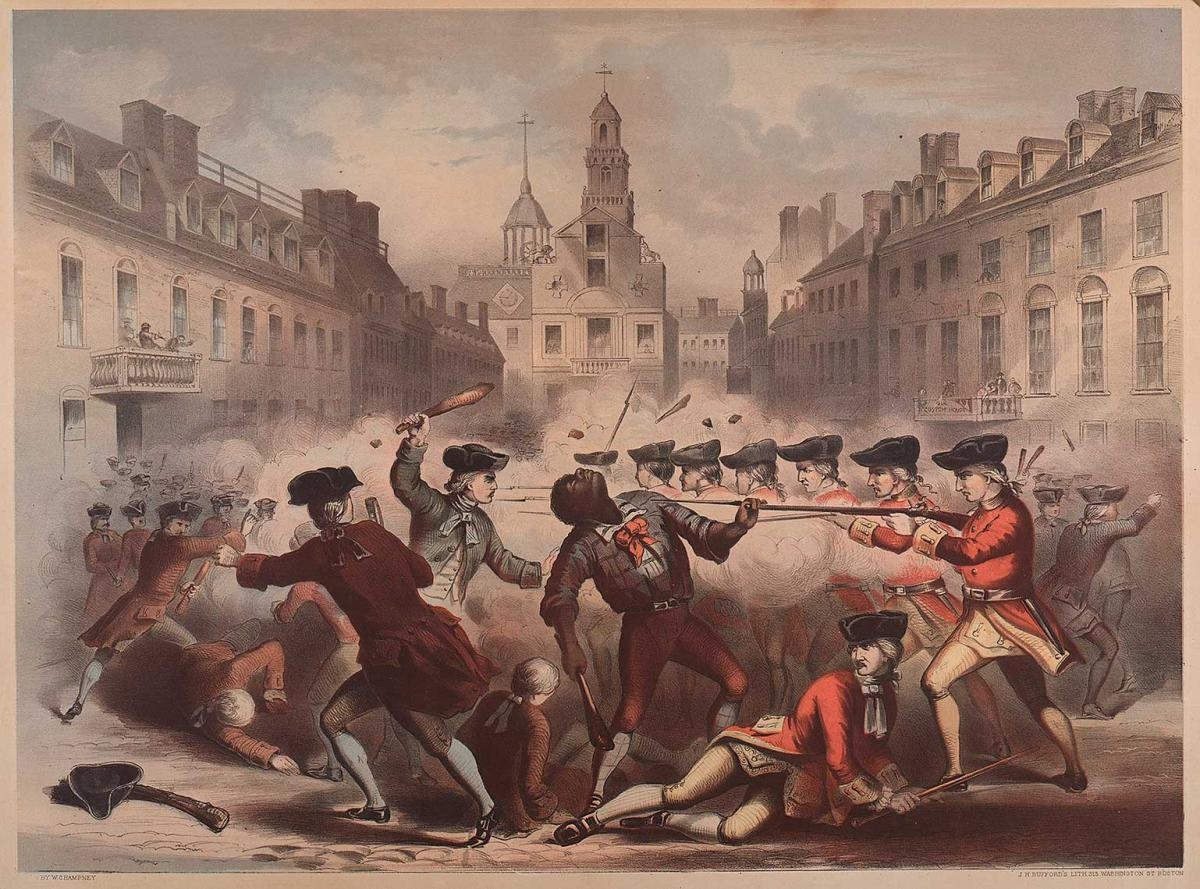 Crispus Attucks Boston Massacre 1770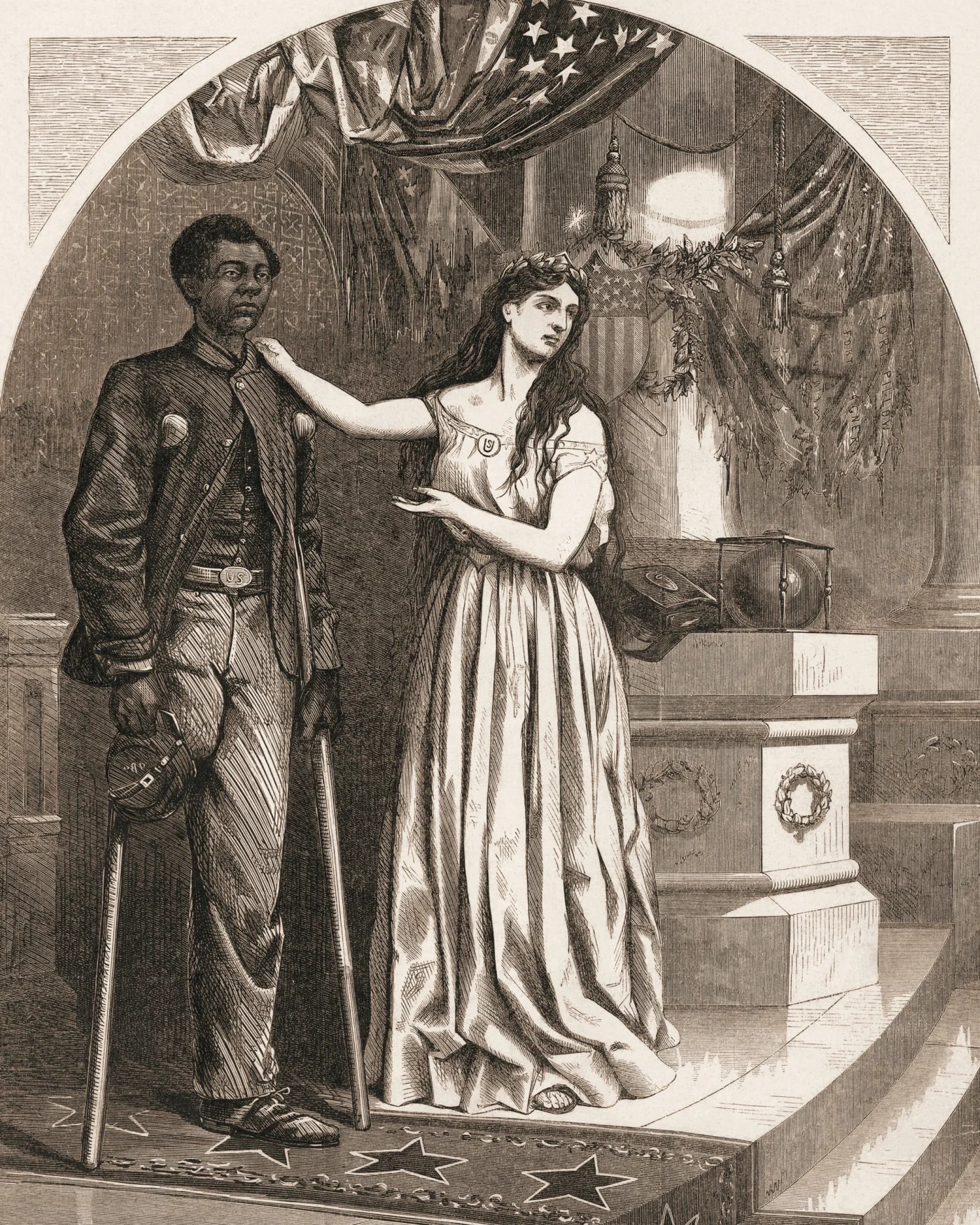 Black Civil War veterans 1865Thomas Nast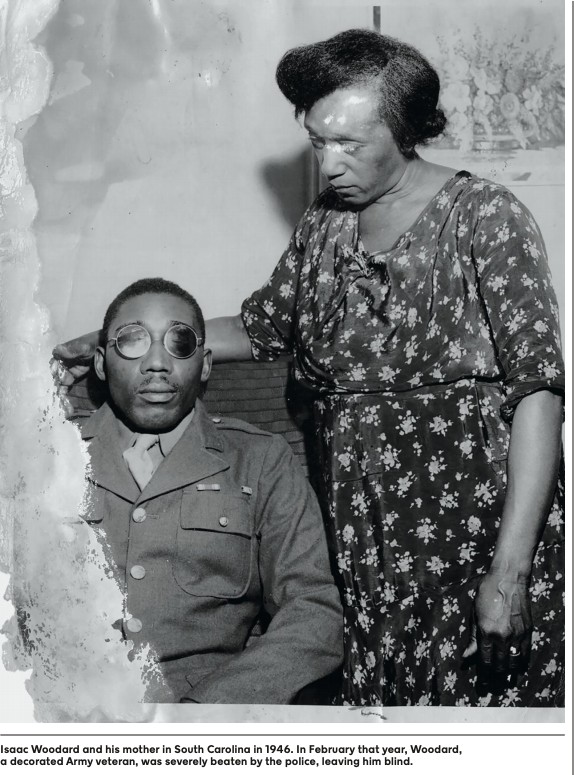 Isaac WoodardSouth Carolina 1946Set 8Set 8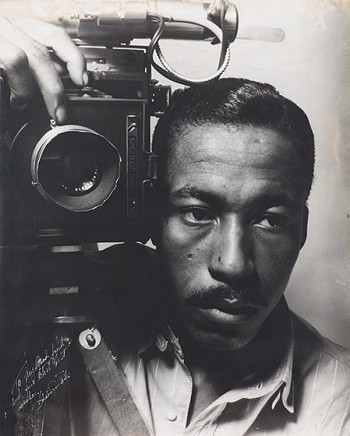 Gordon Parks 1941Self-Portrait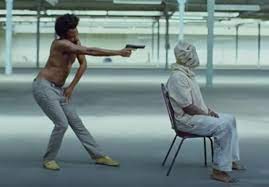 Childish Gambino “This is America” Symbolism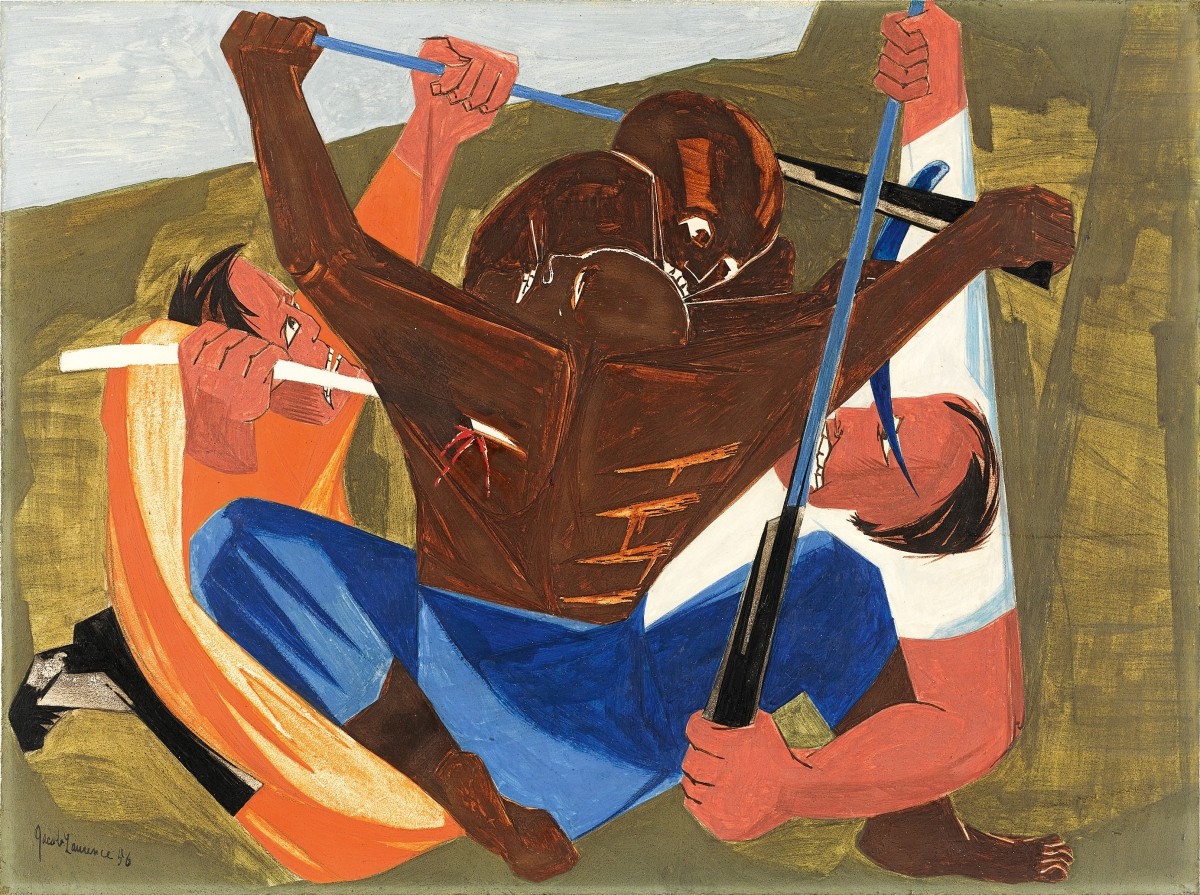 Jacob Lawrence “The American Struggle”Great Migration